บันทึกข้อความ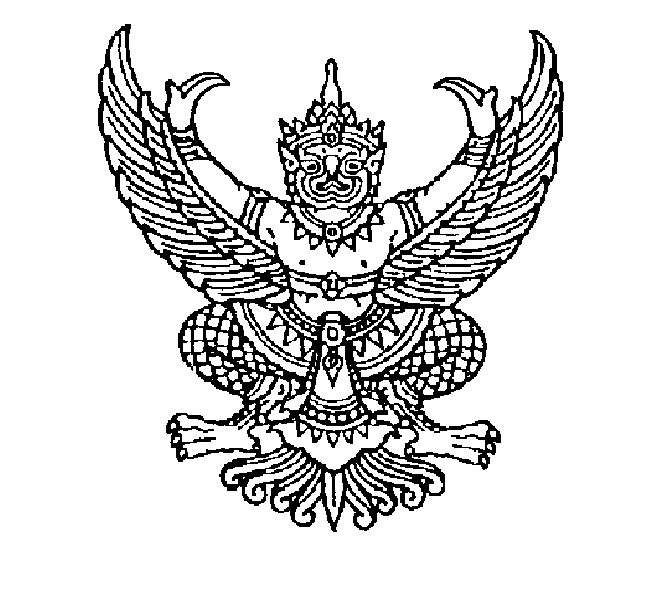 ส่วนราชการ คณะมนุษยศาสตร์ สำนักงานเลขานุการคณะฯ/ภาควิชา งาน/สาขาวิชา โทร .........................ที่   อว 0603.03......../………..			  วันที่  .........................................................................เรื่อง 	ขออนุมัติบรรจุเพิ่มเติมโครงการ............(ใส่ชื่อโครงการระดับ 3)............................................................เรียน	คณบดีคณะมนุษยศาสตร์ตามที่ สภามหาวิทยาลัยนเรศวร ได้อนุมัติแผนปฏิบัติการประจำปีงบประมาณ พ.ศ. 25..... เพื่อให้แต่ละหน่วยงานถือใช้เป็นกรอบและแนวทางในการดำเนินงานตามพันธกิจให้บรรลุเป้าหมายของวิสัยทัศน์และกลยุทธ์ของคณะที่ตั้งไว้ ประกอบกับคณะได้รับความเห็นชอบจากมหาวิทยาลัยให้ดำเนินโครงการตามแผนปฏิบัติการประจำปีงบประมาณของ..(ชื่อหน่วยงาน)..... ความทราบแล้ว นั้นเนื่องจาก .......(เหตุผลในการขอบรรจุโครงการเพิ่มเติม).........  .........(ชื่อหน่วยงาน)............ จึงขออนุมัติบรรจุเพิ่มเติมโครงการ.....(ใส่ชื่อโครงการ/กิจกรรมระดับ 3)...... ดำเนินการในวันที่ ......เดือน..........พ.ศ. ........ เวลา ............. ณ ....(สถานที่จัดโครงการ/กิจกรรม)...... จำนวนเงิน .....................บาท จึงเรียนมาเพื่อโปรดพิจารณาอนุมัติ                                                                         ………………………………………………..        			 	            (...............................................)     			    	                   ผู้รับผิดชอบโครงการเอกสารแนบ  1. รายละเอียดโครงการที่จะดำเนินการ (NU-PL-มน-67-002)หมายเหตุ 1. กรณีใช้งบประมาณ ต้องได้รับอนุมัติแหล่งเงินที่ใช้ก่อน (บันทึกขออนุมัติโอนหมวดเงิน)             2. กรณีไม่ใช้งบประมาณ ไม่ต้องระบุจำนวนงบประมาณที่ใช้ 